附件1：慈溪市慈吉幼儿园2023年教师招聘简章学校简介：慈吉幼儿园创办于1999年，是由中国慈吉集团董事长徐娣珍女士投资创办的一所托幼一体化的现代化民办幼儿园。幼儿园占地16680平方米（25亩），建筑面积1万余平方米，绿地占35％以上，累计投资超过6000万元。现有班级24班，其中14个双语班，另有亲子班10班，在读婴幼儿近500余人。有教职员工128人，外教7人，教师队伍中，事业身份教师占50％，市级以上名教师、教坛新秀、骨干教师、优秀班主任占35％以上。幼儿园办园23年取得了累累硕果，先后被国家教育部评为全国先进民办幼儿园、被中国妇女儿童事业发展中心和国家教育部分别授予“学前教育的楷模”和“全国优秀民办幼儿园”的称号，办园以来获市级以上荣誉50余项，是浙江省现代化幼儿园、省首批一级幼儿园、省示范性幼儿园、省文明单位、省巾帼文明岗；宁波市六星级幼儿园、宁波市“五A级”平安校园、宁波市环保模范学校、宁波市科研先进集体、宁波市保教保育先进集体；也是全国和浙江省民办学校协会学前教育分会的理事单位。招聘岗位：幼儿园专任教师：幼儿教师1-2人。招聘教师以宁波籍为主。要求：师范类毕业生，具备相应的教师资格证书，本科及以上学历、学士及以上学位，身体健康，思想端正，能胜任幼儿园教育教学工作。教师性质：幼儿园与教师双向选择，采用教师聘用合同制。教师考编事宜按慈溪市2023年考编政策执行。如果未考取，仍可享受慈吉幼儿园教师待遇。薪资待遇：学校工资分每月工资（奖金）及每学期的考核工资，优质优酬，工资福利总额不低于同等条件公办教师。学校为教师办理六项保险（住房、医疗、养老、失业、工伤、生育六项保险）。业务培养：学校为新教师进行师徒结对，对新教师进行指导培养。教师可参加各种教育局规定的进修学习。教师可参照公办教师进行职称评定和评优评先。优秀教师可推荐参加市级及以上教坛新秀、优质课等各类业务评比活动。应聘方式：递交自荐材料，可邮寄至慈吉幼儿园或发送电子邮件至756477557@qq.com；初审合格后，学校安排面试；面试合格的，按市教育局公办教师招聘要求进行体检；体检合格的，办理聘用手续，签订录用协议，签订劳动合同，上交就业协议书。学校地址：慈溪市浒山街道金一路515号，315300联系电话：房老师0574-63105636，陈老师0574-63835996、13858307991官方微信：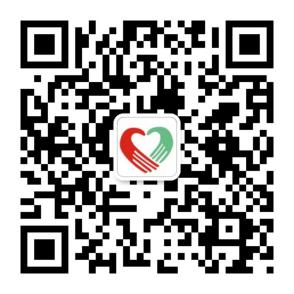 